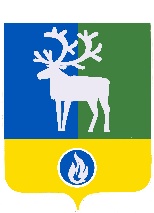 БЕЛОЯРСКИЙ РАЙОНХАНТЫ-МАНСИЙСКИЙ АВТОНОМНЫЙ ОКРУГ – ЮГРААДМИНИСТРАЦИЯ БЕЛОЯРСКОГО РАЙОНА ПОСТАНОВЛЕНИЕот    июня 2021 года                                                                                                       №  О внесении изменений в  Постановление администрации Белоярского районаот 29 декабря 2020 года № 1176 «О Порядке предоставления субсидий за счетсредств бюджета Белоярского района юридическим лицам (за исключением государственных (муниципальных) учреждений), индивидуальным предпринимателям, физическим лицам в целях финансового обеспечения затрат в связи с производствомсельскохозяйственной продукции в 2021 году»П о с т а н о в л я ю:1. Внести в Порядок предоставления субсидий за счёт средств бюджета Белоярского района юридическим лицам (за исключением государственных (муниципальных) учреждений), индивидуальным предпринимателям, физическим лицам на финансовое обеспечение затрат в связи с производством сельскохозяйственной продукции в 2021 году, утвержденного постановлением администрации Белоярского района от 29 декабря 2020 года № 1176  « О порядке предоставления субсидий за счет средств бюджета Белоярского района юридическим лицам (за исключением государственных (муниципальных) учреждений), индивидуальным предпринимателям, физическим лицам в целях финансового обеспечения затрат в связи с производством сельскохозяйственной продукции в 2021 году»  (далее  - Порядок), следующие изменения:1) пункт 1.1. изложить в следующей редакции:«1.1. Порядок разработан в соответствии со статьей 78 Бюджетного кодекса Российской Федерации от 31 июля 1998 года № 145-ФЗ, постановлением Правительства Российской Федерации от 18 сентября 2020 года № 1492 «Об общих требованиях к нормативным правовым актам, муниципальным правовым актам, регулирующим предоставление субсидий, в том числе грантов в форме субсидий, юридическим лицам, индивидуальным предпринимателям, а также физическим лицам - производителям товаров, работ, услуг, и о признании утратившими силу некоторых актов правительства Российской Федерации и отдельных положений некоторых актов Правительства Российской Федерации».Порядок определяет критерии отбора и категории получателей субсидий, устанавливает условия и порядок предоставления субсидий, требования к отчетности, контролю за соблюдением условий, целей и порядка предоставления субсидий и ответственности за их нарушение».2) .подпункт 3  пункт 1.2. изложить в следующей редакции:«Уполномоченный орган – управление природопользования, сельского хозяйства и развития предпринимательства администрации Белоярского района, отвечающее за приём документов, проведение отбора, подготовку Договора и распоряжения Администрации о перечислении субсидии;»;3) подпункт 4 пункт 1.2. изложить в следующей редакции:«Участники отбора – сельскохозяйственные товаропроизводители, отвечающие критериям отбора и категориям получателей субсидий, указанным в пунктах 2.2. и 2.3. настоящего Порядка; ».4) подпункт 5 пункт 1.2. изложить в следующей редакции:«Получатель субсидии – участник отбора, который по результатам рассмотрения комиссии по предоставлению государственной поддержки сельскохозяйственным товаропроизводителям, утверждённой постановлением администрации Белоярского района от 18 января 2021 года № 8 «О создании комиссии по предоставлению государственной поддержки сельскохозяйственного производства и деятельности по заготовке и переработке дикоросов» (далее – Комиссия), признан победителем отбора.».5) пункт 1.4. изложить в следующей редакции:«1.4. Субсидии предоставляются в целях финансового обеспечения затрат в связи с производством продукции по следующим направлениям: 1) на приобретение кормов для содержания сельскохозяйственных животных и птицы;2) на участие работников и специалистов сельскохозяйственных предприятий, крестьянских (фермерских) хозяйств в конкурсах профессионального мастерства;3) на производство и переработку мяса оленей;.4) на производство морсов из дикорастущих ягод.Размер субсидии по каждому направлению составляет 90 % от плановых объёмов затрат и не может превышать объёма средств, предусмотренного в бюджете Белоярского района на текущий финансовый год по соответствующему направлению.Субсидии предоставляются администрацией Белоярского района - главным распорядителем средств бюджета Белоярского района получателям субсидий по итогам проведения отбора. Способом проведения отбора получателей субсидий   является запрос предложений (заявок)  на участие в отборе (далее-отбор).».6) пункт 1.7 изложить в следующей редакции:«1.7. При формировании проекта решения Думы Белоярского района о бюджете (проекта решения Думы Белоярского района о внесении изменений в решение о бюджете) сведения о субсидиях размещаются на едином портале бюджетной системы Российской Федерации в информационно-телекоммуникационной сети «Интернет» (далее единый портал) на очередной финансовый год и плановый период (при наличии технической возможности).».7) наименование раздела II изложить в следующей редакции:«II. Порядок проведения отбора, условия и порядок предоставления субсидий».8) раздел II «Порядок проведения отбора, условия и порядок предоставления субсидий»   изложить  в следующей редакции:« 2.1. Проведение отбора осуществляется на основании предложений (заявок), направленных участниками отбора, которые соответствуют категориям и критериям отбора получателей субсидии, установленных пунктами 2.2. и 2.3 настоящего Порядка и очередности поступления заявок.2.2. Категории получателей субсидий, имеющих право на получение субсидии:1) сельскохозяйственные товаропроизводители: юридические лица (за исключением государственных (муниципальных) учреждений), индивидуальные предприниматели, физические лица, крестьянские (фермерские) хозяйства.2.3. Критерии отбора сельскохозяйственных товаропроизводителей, имеющих право на получение субсидий:1) осуществление сельскохозяйственной деятельности на территории Белоярского района;2) осуществление продажи сельскохозяйственной продукции собственного производства на территории Белоярского района.2.4. В целях проведения отбора Уполномоченный орган размещает на едином портале (при наличии технической возможности) и официальном сайте администрации Белоярского района в информационно-телекоммуникационной сети "Интернет" (далее - официальный сайт) объявление о проведении отбора с указанием следующей информации:1) данные о муниципальном правовом акте, в соответствии с которым проводится отбор; 2) сроки проведения отбора (дата и время начала (окончания) подачи (приема) заявлений). которые не могут быть меньше 30 календарных дней, следующих за днем размещения объявления о проведении отбора;3) наименование места нахождения, почтового адреса, адреса электронной почты, номер контактного телефона Уполномоченного органа, отвечающего за прием документов и проведение отбора;4) цели и результаты предоставления субсидии;5) доменного имени и (или)сетевого адреса и (или) указателей страниц сайта в информационно-телекоммуникационной сети "Интернет на котором обеспечивается проведение отбора;6) требования к участникам отбора в соответствии с пунктом 2.5 настоящего Порядка и перечень документов, представляемых ими для подтверждения соответствия указанным требованиям;7) порядок подачи предложений (заявок) участниками отбора и требований предъявляемых к форме и содержанию предложений (заявок), подаваемых участниками, которые включают в том числе согласие на публикацию (размещение) информации в   информационно-телекоммуникационной сети "Интернет об участнике отбора, о подаваемом участником отбора предложении (заявке),иной информации об участнике отбора, связанной с соответствующим отбором,  порядок подачи документов;8) порядок отзыва предложений (заявок) участников Отбора, порядка возврата предложений (заявок) участников отбора, определяющего в том числе основания для возврата предложений (заявок) участников отбора, порядка внесения изменений в предложения (заявки) участников отбора;9) правила рассмотрения и оценки предложений (заявок)участников Отбора;10) порядок предоставления участникам отбора разъяснений положений объявления о проведении отбора, даты начала и окончания срока такого предоставления;11) срок, в течение которого победитель отбора должен подписать договор;12) условия признания победителя отбора уклонившимся от заключения договора;13) дата размещения результатов отбора на едином портале (при наличии технической возможности) и официальном сайте администрации Белоярского района, не позднее 14-го календарного дня, следующего за днем определения победителя отбора с указанием следующей информации:а) дата, время и место проведения и рассмотрения заявок;б) информация об участниках отбора, заявки которых были рассмотрены;в) информация об участниках отбора, предложения (заявки) которых были отклонены, с указанием причин отказа от рассмотрения пакета документов.г) наименование получателя (получателей) субсидии, с которыми заключается договор, и размер предоставляемой субсидии.2.5. Требования которым должны соответствовать получатели субсидий на первое число месяца обращения за получением субсидии:1) являются юридическими лицами независимо от организационно-правовых форм (за исключением государственных (муниципальных) учреждений) или индивидуальными предпринимателями отвечающие требованиям статьи 3 Федерального закона от 29 декабря 2006 года № 264-ФЗ «О развитии сельского хозяйства»; 2) не получающие средства из бюджета Белоярского района на основании иных нормативных правовых актов или муниципальных правовых актов на цели, указанные в пункте 1.4 настоящего Порядка.3) не являющиеся иностранным юридическим лицом, а также российским юридическим лицом, в уставном (складочном) капитале которого доля участия иностранных юридических лиц, местом регистрации которых является государство или территория, включенные в утвержденный Министерством финансов Российской Федерации перечень государств и территорий, предоставляющих льготный налоговый режим налогообложения и (или) не предусматривающих раскрытия и предоставления информации при проведении финансовых операций (офшорные зоны), в совокупности превышает 50 процентов.4) получатели субсидий на финансовое обеспечение приобретения кормов для содержания сельскохозяйственных животных и птицы, производства и переработки мяса оленей должны иметь материально-техническую базу на территории Белоярского района, в виде сельскохозяйственных животных не менее 15 голов одного из видов сельскохозяйственных животных (крупного рогатого скота, лошадей, северных оленей), и (или) не менее 300 голов сельскохозяйственной птицы (куры, гуси, утки), должны проводить ежегодные обязательные ветеринарные профилактические обработки (мероприятия) имеющегося поголовья сельскохозяйственных животных и птицы; 2.6. Для получения субсидий участники отбора представляют в Уполномоченный орган  следующие документы:2.6.1. На приобретение кормов для содержания сельскохозяйственных животных:заявление (заявку) о предоставлении субсидий по форме согласно приложению  1 к настоящему Порядку;справку-расчёт по форме согласно приложению  2 к настоящему Порядку;реквизиты банковского счета Сельскохозяйственного товаропроизводителя;справку по форме согласно приложению  3 к настоящему Порядку;копию документа, удостоверяющего личность гражданина (для получателей субсидий – физических лиц);согласие на осуществление в отношении получателя субсидии, а также лиц, получающих средства на основании договоров, заключённых с получателями субсидий (за исключением государственных (муниципальных) унитарных предприятий, хозяйственных товариществ и обществ с участием публично-правовых образований в их уставных (складочных) капиталах, а также коммерческих организаций с участием таких товариществ и обществ в их уставных (складочных) капиталах), на осуществление в отношении них проверки главным распорядителем как получателем бюджетных средств и органом муниципального финансового контроля за соблюдением целей, условий и порядка предоставления субсидии;согласие на публикацию (размещение) информации в   информационно-телекоммуникационной сети "Интернет об участнике отбора, о подаваемом участником отбора предложении (заявке), иной информации об участнике отбора, связанной с соответствующим отбором, согласно приложению  4.1 к настоящему Порядку.2.6.2. На участие работников и специалистов сельскохозяйственных предприятий, крестьянских (фермерских) хозяйств в конкурсах профессионального мастерства:заявление (заявку) о предоставлении субсидий по форме согласно приложению  1 к настоящему Порядку;справку-расчёт по форме согласно приложению  2 к настоящему Порядку;реквизиты банковского счета Сельскохозяйственного товаропроизводителя;копию одного из документов: решений о проведении конкурсов профессионального мастерства среди работников и специалистов сельскохозяйственных предприятий, крестьянских (фермерских) хозяйств (далее – Конкурс), приглашений на Конкурс или Диплома участников Конкурса;копию документа, удостоверяющего личность гражданина (для получателей субсидий – физических лиц);согласие на осуществление в отношении получателя субсидии, а также лиц, получающих средства на основании договоров, заключённых с получателями субсидий (за исключением государственных (муниципальных) унитарных предприятий, хозяйственных товариществ и обществ с участием публично-правовых образований в их уставных (складочных) капиталах, а также коммерческих организаций с участием таких товариществ и обществ в их уставных (складочных) капиталах), на осуществление в отношении них проверки главным распорядителем как получателем бюджетных средств и органом муниципального финансового контроля за соблюдением целей, условий и порядка предоставления субсидии;согласие на публикацию (размещение) информации в   информационно-телекоммуникационной сети "Интернет об участнике отбора, о подаваемом участником отбора предложении (заявке), иной информации об участнике отбора, связанной с соответствующим отбором, согласно приложению 4.1. к настоящему Порядку.2.6.3. На производство и переработку мяса оленей:заявление (заявку) о предоставлении субсидий по форме согласно приложению 1 к настоящему Порядку;справку-расчёт по форме согласно приложению 2 к настоящему Порядку;реквизиты банковского счета Сельскохозяйственного товаропроизводителя;справку по форме согласно приложению 3 к настоящему Порядку;копию документа, удостоверяющего личность гражданина (для получателей субсидий – физических лиц);согласие на осуществление в отношении получателя субсидии, а также лиц, получающих средства на основании договоров, заключённых с получателями субсидий (за исключением государственных (муниципальных) унитарных предприятий, хозяйственных товариществ и обществ с участием публично-правовых образований в их уставных (складочных) капиталах, а также коммерческих организаций с участием таких товариществ и обществ в их уставных (складочных) капиталах), на осуществление в отношении них проверки главным распорядителем как получателем бюджетных средств и органом муниципального финансового контроля за соблюдением целей, условий и порядка предоставления субсидии.согласие на публикацию (размещение) информации в   информационно-телекоммуникационной сети "Интернет об участнике отбора, о подаваемом участником отбора предложении (заявке),иной информации об участнике отбора, связанной с соответствующим отбором, согласно приложению 4.1. к настоящему Порядку.2.6.4. На изготовление морсов из дикорастущих ягод:заявление (заявку) о предоставлении субсидий по форме согласно приложению 1 к настоящему Порядку;справку-расчёт по форме согласно приложению 2 к настоящему Порядку: получатель субсидии представляет планируемые затраты, в том числе, затраты на приобретение сахара, тары, маркировочных материалов, сертификацию выпускаемой продукции; реквизиты банковского счета Сельскохозяйственного товаропроизводителя;копию документа, удостоверяющего личность гражданина (для получателей субсидий – физических лиц);согласие на осуществление в отношении получателя субсидии, а также лиц, получающих средства на основании договоров, заключённых с получателями субсидий (за исключением государственных (муниципальных) унитарных предприятий, хозяйственных товариществ и обществ с участием публично-правовых образований в их уставных (складочных) капиталах, а также коммерческих организаций с участием таких товариществ и обществ в их уставных (складочных) капиталах), на осуществление в отношении них проверки главным распорядителем как получателем бюджетных средств и органом муниципального финансового контроля за соблюдением целей, условий и порядка предоставления субсидии.согласие на публикацию (размещение) информации в   информационно-телекоммуникационной сети "Интернет об участнике отбора, о подаваемом участником отбора предложении (заявке), иной информации об участнике отбора, связанной с соответствующим отбором, согласно приложению 4.1. к настоящему Порядку.2.7. Документы (копии документов) представляются в Уполномоченный орган - управление природопользования, сельского хозяйства и развития предпринимательства администрации Белоярского района (далее – Управление) по адресу: 628162,Ханты-Мансийский автономный округ - Югра, г. Белоярский, ул. Центральная, д. 9, одним из следующих способов:1) сформированными в один прошитый и пронумерованный том непосредственно или почтовым отправлением. Наименования, номера и даты всех представляемых получателем субсидии документов, количество листов в них вносятся в опись, составляемую в 2 экземплярах. Первый экземпляр описи с отметкой о дате принятия документов и должностном лице, принявшем документы, вручается участнику отбора лично или направляется заявителю почтовым отправлением, второй экземпляр (копия) прилагается к представленным документам;2) в электронной форме, в форме отсканированных копий в формате PDF, посредством электронной почты на один из электронных адресов Уполномоченного органа, указанных на официальном сайте органов местного самоуправления Белоярского района в информационно-коммуникационной сети Интернет с последующим предоставлением документов на бумажном носителе, сформированным в один прошитый и пронумерованный том, не позднее 5 (пяти) рабочих дней после дня подачи документов в электронной форме. 2.7.1. Документы (копии документов), предусмотренные пунктом 2.6 настоящего Порядка, подписывает и заверяет руководитель (уполномоченное должностное лицо) юридического лица, индивидуальный предприниматель (далее – организация), с указанием должности, фамилии и инициалов, даты заверения, оттиском печати организации (при наличии) на каждом листе документа (документов).Физические лица предоставляют письменное согласие на обработку персональных данных по форме согласно приложению 6 к Порядку.2.7.2. Регистрацию документов осуществляет Уполномоченный орган в хронологической последовательности в журнале входящих документов, в течение одного рабочего дня, в день поступления документов.2.7.3. Требовать от Получателя субсидии представления документов, не предусмотренных Порядком, не допускается.2.7.4. Способом фиксации результата регистрации документов уполномоченным органом  является:1) вручение участнику отбора лично или направление ему посредством электронной или почтовой связью соответствующего уведомления в течении 3(трех) рабочих дней с даты регистрации документов;2) проставление отметки о регистрации на втором экземпляре (копии) заявления о предоставлении Субсидии - в случае непосредственного представления документов в Уполномоченный орган.  2.8. Заявитель вправе отозвать заявку, внести изменения в заявку не позднее чем за 2 (два) рабочих дня до окончания срока приема документов посредством предоставления заявления об отзыве заявления (заявки) в произвольной форме в Уполномоченный орган.Должностное лицо Уполномоченного органа, ответственного за регистрацию документов, в течении 1 (одного) рабочего дня с даты поступления заявки регистрирует ее.Заявление (заявка) признается отозванной участником отбора со дня регистрации заявления об отзыве заявления (заявки) и не подлежит рассмотрению в соответствии с настоящим Порядком.Зарегистрированное заявление об отзыве заявки является основанием для возврата заявки и приложенных к ней документов участнику отбора. Уполномоченный орган обеспечивает возврат заявления (заявки) и приложенных к ней документов участнику отбора не позднее 5 (пяти) рабочих дней со дня регистрации заявления об отзыве заявки, любым доступным способом включая почтовое отправление.   2.9. Уполномоченный орган не позднее трех рабочих дней со дня регистрации заявления о предоставлении субсидии запрашивает в порядке межведомственного информационного взаимодействия, установленного Федеральным законом от 27 июля 2010 года № 210-ФЗ «Об организации предоставления государственных и муниципальных услуг», следующие документы (сведения):1) выписку из Единого государственного реестра юридических лиц или Единого государственного реестра индивидуальных предпринимателей (в Федеральной налоговой службе Российской Федерации);2) сведения, подтверждающие отсутствие выплат, на дату обращения Заявителя, средств бюджета Белоярского района на основании иных нормативных правовых актов или муниципальных правовых актов на цели, указанные в пункте 1.4 настоящего Порядка.3) сведения, подтверждающие проведение ежегодных обязательных ветеринарных профилактических обработок (мероприятий) имеющегося поголовья сельскохозяйственных животных и птицы на 1 января 2021 года у Сельскохозяйственных товаропроизводителей (сведения запрашиваются в Белоярском филиале бюджетного учреждения Ханты-Мансийского автономного округа – Югры «Ветеринарный центр»);4) в отношении физических лиц, ведущих личное подсобное хозяйство - выписку из похозяйственной книги сельского поселения или справку о наличии численности поголовья животных в личном подсобном хозяйстве (для городского поселения) по состоянию на 1 января 2021 года.Указанные документы могут быть представлены Сельскохозяйственными товаропроизводителями самостоятельно.2.10. Рассмотрение поступивших предложений (заявок) и пакета документов участников отбора на предмет их соответствия требованиям, установленным в объявлении о проведении отбора , проводится в следующем порядке:2.10.1. Уполномоченный орган осуществляет проверку предоставленных Заявителями документов, их комплектность, полноту и достоверность содержащихся в них сведений, соответствие участника отбора категориям и критериям отбора, обоснованность и законность предоставления субсидий. Срок проверки документов со дня поступления в Уполномоченный орган всех ответов по межведомственным запросам, составляет не более 5 (пяти) рабочих дней. По результатам проведённой проверки представленных документов, Уполномоченный орган составляет акты проверки документов. По окончании срока проведения отбора-30 календарных дней, все документы участников отбора и акты проверки документов Уполномоченным органом передаются в Комиссию в течении 5  рабочих дней. По результатам рассмотрения документов и актов проверок, Комиссией выносится одно из решений:- признать участника отбора прошедшим отбор и рекомендовать главному распорядителю как получателю бюджетных средств предоставить субсидию;- признать участника отбора не прошедшим отбор и рекомендовать главному распорядителю как получателю бюджетных средств отклонить заявку.Решение Комиссии о победителе Отбора оформляется в форме протокола. 2.10.2. При определении Комиссией победителя отбора, уполномоченный орган не позднее 7 (семи) рабочих дней со дня принятия Комиссией решения, направляет победителю отбора подписанный со стороны администрации Белоярского района проект договора, дополнительного соглашения к договору для его подписания. Проект договора, дополнительного соглашения к договору вручается победителю отбора лично или направляется любым доступным способом, в том числе посредством почтового отправления. Победитель отбора лично или иным доступным способом, в том числе посредством почтового отправления, не позднее 5 (пяти) рабочих дней с момента получения проекта договора, дополнительного соглашения к договору представляет в администрацию Белоярского района подписанный договор, дополнительное соглашения к договору. В случае непредставления получателем субсидии подписанного договора, дополнительного соглашения к договору в указанный в настоящем Порядке срок, он считается отказавшимся от получения субсидии. 2.10.3. Уполномоченный орган не позднее 5 (пяти ) рабочих дней со дня поступления в Уполномоченный орган подписанного получателем субсидии договора, дополнительного соглашения к договору   обеспечивает подготовку, согласование и подписание проекта распоряжения администрации Белоярского района о перечислении субсидии получателю субсидии с целью финансового обеспечения затрат в связи с производством сельскохозяйственной продукции. Уполномоченный орган  не позднее 2 (двух) рабочих дней со дня регистрации распоряжения о предоставлении субсидии, направляет получателю субсидии, любым доступным способом, в том числе вручает лично или посредством почтового отправления, уведомление о предоставлении субсидии. 2.10.4. В случае вынесения комиссией решения об отказе в предоставлении субсидии, при наличии оснований указанных в пункте 2.13 .настоящего Порядка, Уполномоченный орган не позднее 5 (пяти) рабочих дней обеспечивает подготовку, согласование и подписание проекта распоряжения администрации Белоярского района об отказе в предоставлении субсидии. Уведомление об отказе в предоставлении субсидии с указанием причин отказа направляется Получателю субсидии не позднее двух рабочих дней после принятия решения об отказе в предоставлении субсидии главным распорядителем бюджетных средств, любым доступным способом - на его адрес почтовым отправлением, посредством электронной почты, или вручается лично при его обращении в Уполномоченный орган.2.11. Уполномоченный орган формирует единый список Получателей субсидии на текущий год в хронологической последовательности согласно дате регистрации решения Администрации о предоставлении субсидии. 2.12. В случае недостаточности лимитов бюджетных обязательств на текущий финансовый год на предоставление субсидии в полном объеме, она в приоритетном порядке выплачивается Получателям субсидии, заявления которых зарегистрированы ранее.2.13. Основаниями для отказа в предоставлении субсидии являются:1) несоответствие представленных участником отбора документов требованиям, указанных в пункте 2.6  настоящего Порядка;2) установление факта недостоверности представленной участником отбора информации;3) несоответствие участника отбора категории и критериям получателя субсидии указанной в пункте 2.2. и 2.3. настоящего Порядка.4) несоответствие участника отбора требованиям, установленным пунктом 2.5 настоящего Порядка;5) добровольный письменный отказ получателя субсидии от субсидии;6) нарушение сроков предоставления документов, предусмотренных пунктом 2.4. настоящего порядка2.14. Порядок предоставления субсидий.2.14.1. Предоставление субсидий осуществляется на основании договора о предоставлении из бюджета Белоярского района субсидии – Сельскохозяйственному товаропроизводителю на финансовое обеспечение затрат в связи с производством сельскохозяйственной продукции (далее – Договор).Договор, дополнительное соглашение к Договору, в том числе дополнительное соглашение о расторжении Договора (при необходимости), заключается в соответствии с типовой формой, утверждённой Комитетом по финансам и налоговой политике администрации Белоярского района. 2.14.2. Договор должен содержать следующие положения:размер предоставляемой субсидии;значения показателей результативности, при этом результаты предоставления субсидии, которые должны быть конкретными, измеримыми и соответствовать результатам муниципальной программы Белоярского района «Развитие агропромышленного комплекса на 2019 – 2024 годы»;направления затрат, на финансовое обеспечение которых предоставляется субсидия;реквизиты счета, на который перечисляется субсидия;согласие на осуществление в отношении получателя субсидии, а также лиц, получающих средства на основании договоров, заключённых с получателями субсидий (за исключением государственных (муниципальных) унитарных предприятий, хозяйственных товариществ и обществ с участием публично-правовых образований в их уставных (складочных) капиталах, а также коммерческих организаций с участием таких товариществ и обществ в их уставных (складочных) капиталах), на осуществление в отношении них проверки главным распорядителем как получателем бюджетных средств и органом муниципального финансового контроля за соблюдением целей, условий и порядка предоставления субсидии;порядок контроля соблюдения получателем субсидий условий Договора;порядок, сроки и состав отчётности получателя субсидий о достижении значений показателей результативности и расходовании субсидии, полученной на финансовое обеспечение затрат;правила возврата субсидии, в случае установления фактов нарушения порядка, целей и условий предоставления субсидий, предоставления в документах недостоверных сведений;ответственность получателей субсидий в случае невыполнения установленных значений показателей результативности;запрет на приобретение Сельскохозяйственными товаропроизводителями, юридическими лицами, за счёт предоставленной субсидии иностранной валюты, за исключением операций осуществляемых в соответствии с валютным законодательством Российской Федерации при закупке (поставке) высокотехнологичного импортного оборудования, сырья и комплектующих изделий, а также связанных с достижением целей предоставления этих средств операций по доставке и уплате обязательных таможенных платежей.2.15. Результатом предоставления субсидии является достижение значений целевых показателей, установленных в позициях 1, 2, 4, 6, таблицы 4 «Целевые показатели муниципальной программы», муниципальной программы Белоярского района «Развитие агропромышленного комплекса на 2019 – 2024 годы», утверждённой постановлением администрации Белоярского района от 31 октября 2018 года № 1037 «Об утверждении муниципальной программы Белоярского района «Развитие агропромышленного комплекса на 2019 – 2024 годы». 2.16. Сроки (периодичность) перечисления субсидии.Срок перечисления субсидии на расчетный счет, открытый Получателем субсидии в кредитных организациях, - не позднее 10 (десятого) рабочего дня после принятия решения о предоставлении субсидии главным распорядителем бюджетных средств - издания Распоряжения администрации Белоярского района о перечислении субсидии Сельскохозяйственному товаропроизводителю на расчетные или корреспондентские счета, открытые получателями субсидии в учреждениях Центрального банка Российской Федерации или кредитных организациях.».9) раздел III «Порядок и сроки предоставления отчётности о достижении результатов и показателей»  пункте 3.2. дополнить подпунктом  3.2.1. :«3.2.1. По направлению «производство морсов из дикорастущих ягод» получатель субсидии представляет затраты, в том числе затраты  на приобретение сахара, тары, маркировочных материалов, сертификацию выпускаемой продукции: копии документов, подтверждающих фактические затраты участников отбора при производстве сельскохозяйственной продукции (копии договоров купли-продажи, договоров оказания услуг), копии платежных документов (приходных кассовых ордеров или платежных поручений, или листов книги учета доходов и расходов за отчетный период (для индивидуальных предпринимателей), копии товарных накладных соответствующих унифицированных форм (ТОРГ-12 «Товарная накладная», ТОРГ-14 «Расходно-приходная накладная (для мелкорозничной торговли)», «УПД» (универсальный передаточный документ).».10) признать утратившим силу Приложение № 4 «Декларация» к Порядку предоставления субсидий за счет средств бюджета Белоярского района юридическим лицам (за исключением государственных  (муниципальных) учреждений), индивидуальным предпринимателям,  физическим лицам на финансовое обеспечение затрат в связи с производством сельскохозяйственной продукции в 2021 году.11)  добавить Приложение №  4.1.  «Согласие на публикацию размещение информации об участнике отбора   в информационно-телекоммуникационной сети Интернет» к Порядку предоставления субсидий за счет средств бюджета Белоярского района юридическим лицам (за исключением государственных  (муниципальных) учреждений), индивидуальным предпринимателям, физическим лицам на финансовое обеспечение затрат в связи с производством сельскохозяйственной продукции в 2021 году, согласно Приложению № 1 к настоящему Постановлению.12) приложение № 5 «Отчет о расходах, источником финансового обеспечения которых является субсидия из бюджета Белоярского района на «__» _________ 20__ г. »  к Порядку предоставления субсидий за счет средств бюджета Белоярского района юридическим лицам (за исключением государственных  (муниципальных) учреждений), индивидуальным предпринимателям, физическим лицам на финансовое обеспечение затрат в связи с производством сельскохозяйственной продукции в 2021 году  изложить в редакции согласно приложению №2  к настоящему постановлению.2. Опубликовать настоящее постановление в газете «Белоярские вести. Официальный выпуск».3. Настоящее постановление вступает в силу после его официального опубликования. 4. Контроль за выполнением настоящего постановления возложить на заместителя главы Белоярского района Ващука В.А.Глава Белоярского района                                                                                     С.П.МаненковПриложение№ 1 к Постановлению № от__________2021г.«О внесении изменений в  Постановление администрации Белоярского района от 29 декабря 2021 года № 1176» Приложение 4.1.к Порядку предоставления субсидийза счет средств бюджета Белоярского районаюридическим лицам (за исключением государственных (муниципальных) учреждений), индивидуальным предпринимателям, физическим лицам на финансовое обеспечение затрат в связи с производством сельскохозяйственной продукции в 2021 годуСОГЛАСИЕна публикацию (размещение) информации об участнике отбора в информационно-телекоммуникационной сети Интернет.Я, ___________________________________________________________________,              (фамилия, имя, отчество субъекта персональных данных; наименование организации, предприятия)_________________________________________________________________________,место нахождения, почтовый адресдокумент ,удостоверяющий   ичность:_________________________________________,                                         	 (наименование документа, серия, номер, ________________________________________________________________________сведения о дате выдачи документа и выдавшем его органе)в целях предоставления субсидии на финансовое обеспечение затрат при производстве сельскохозяйственной продукции, даю согласие администрации Белоярского района, находящейся по адресу: Ханты-Мансийский автономный округ – Югра, город Белоярский ул. Центральная д.9, на размещение информации об участнике отбора, о подаваемой участником отбора предложений (заявке), связанной с соответствующим отбором, иной информации об участнике Отбора в информационно-телекоммуникационной сети Интернет.    Настоящее согласие действует со дня его подписания до дня отзыва в письменной форме.    «___» ______________ 20___ г.    Субъект персональных данных:    __________________/_________________                         (подпись)                (Ф.И.О.)Приложение 2 к Постановлению №    от    __________2021г.«О  внесении изменений в  Постановление администрации Белоярского района от 29 декабря 2021 года № 1176 Приложение № 5к Порядку предоставления субсидийза счет средств бюджета Белоярского района юридическим лицам (за исключением государственных (муниципальных) учреждений), индивидуальным предпринимателям, физическим лицам в целях финансового обеспечения затрат в связи с производством сельскохозяйственной продукции в 2021 годуОтчето расходах, источником финансовогообеспечения которых является субсидия из бюджета Белоярского районана «__» _________ 20__ г. Наименование Получателя ________________________________________Периодичность: квартальная, годоваяЕдиница измерения: рубль (с точностью до второго десятичного знака)Приложение: копии документов, подтверждающих расходы и иные выплатыРуководитель Получателя(уполномоченное лицо)   _______________ _________ _____________________                                                  (должность)   (подпись) (расшифровка подписи)Исполнитель ________________ ___________________ _____________                                     (должность)                             (ФИО)                       (телефон)«__» ___________ 20__ г.№п/пНаименование показателяСуммаСумма№п/пНаименование показателяОтчётный периодкварталНарастающим итогом с начала года1Остаток субсидии на начало года, всего:в том числе:1.1.потребность в котором подтверждена1.2.подлежащий возврату в бюджет района2Поступило средств, всего:в том числе:2.1из бюджета Белоярского района по направлениям поддержки2.1.1на приобретение кормов для содержания сельскохозяйственных животных и птицы2.1.2на производство и переработку мяса оленей2.1.3на участие работников и специалистов сельскохозяйственных предприятий, крестьянских (фермерских) хозяйств в конкурсах профессионального мастерства2.1.4.На производство морсов из дикорастущих ягод3Выплаты по расходам, всего:3.1Закупка работ и услуг, всего:из них:3.23….4Возвращено в бюджет района, всего:4.1в том числе:израсходованных не по целевомуназначению4.2в результате применения штрафных санкций5Остаток Субсидии на конец отчётного месяца5.1в том числе: требуется в направлении на те же цели5.2подлежит возврату в бюджетБелоярского района